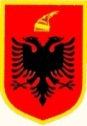 REPUBLIKA E SHQIPËRISËINSTITUCIONI I PRESIDENTIT TË REPUBLIKËS______________________________________________________________________________NJOFTIM PËR SHPALLJEN E FITUESIT PËR POZICIONIN “PËRGJEGJËS I SEKTORIT TË BURIMEVE NJERËZORE DHE PËRPUNIMIT TË INFORMACIONIT” Në zbatim të ligjit 152/2013 “Për nëpunësin civil” i ndryshuar, Kreut V – “Lëvizja paralele dhe ngritja në detyrë”, neni 26 “Plotësimi i vendeve të lira në kategorinë e ulët apo të mesme drejtuese”, si dhe të Kreut II të Vendimit të Këshillit të Ministrave, nr. 242, datë 18/03/2015, “Për plotësimin e vendeve të lira në kategorinë e ulët dhe të mesme drejtuese”, Institucioni i Presidentit të Republikës njofton:Në përfundim të procedurës së lëvizjes paralele për pozicionin, “Përgjegjës i Sektorit të Burimeve Njerëzore dhe Përpunimit të Informacionit”, pranë Drejtorisë Juridike, Sigurisë dhe Burimeve Njerëzore, u shpall fitues kandidati:Zonja Natalina Lesi me 97,7 pikë.Njësia PërgjegjëseDrejtoria Juridike, Sigurisë dhe Burimeve Njerëzore